510410Dusch-Klappsitz ALU, breite Ausführung, mit FußArt. 510410 AusschreibungstextDusch-Klappsitz ALU mit Fuß, für bewegungseingeschränkte Nutzer. Breite Ausführung. 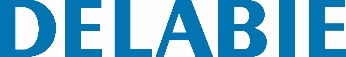 Gestell aus Aluminiumrohr weiß Ø 25 x 2 mm. Verdeckte Befestigungen. Einklappbarer Fuß mit Gelenk. Fuß höhenverstellbar bis zu 8 mm. Breite, bequeme Kunststofflatten erleichtern die Reinigung. Seitlich angebrachte, rutschfeste und ergonomische Griffe. Höhe der Sitzfläche: 480 mm. Auf mehr als 200 kg getestet. Empfohlenes Maximalgewicht des Nutzers: 135 kg. Platzbedarf zusammengeklappt: 82 x 565 mm. Maße: 430 x 465 x 480 mm. 10 Jahre Garantie. CE-Kennzeichnung.